Studija o strukturi proizvodnje i stavljanju na tržište meda i drugih pčelinjih proizvoda kao osnove za razvoj Nacionalnog pčelarskog programa Crne GoreSkraćena verzijaFinansiranje Studije obezbijeđeno je iz sredstava projekta MIDAS, Br: MNE-MIDAS_AF-8643-ME-CQ-CS-18-9.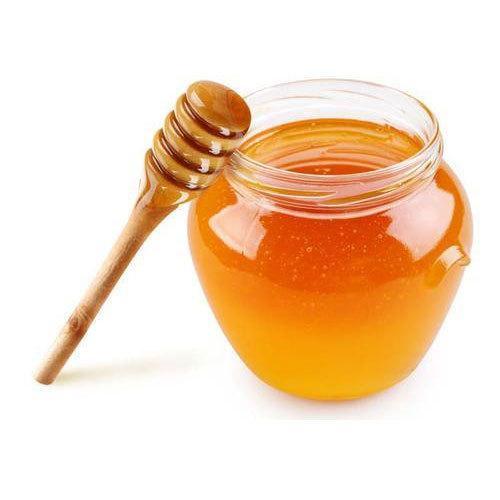 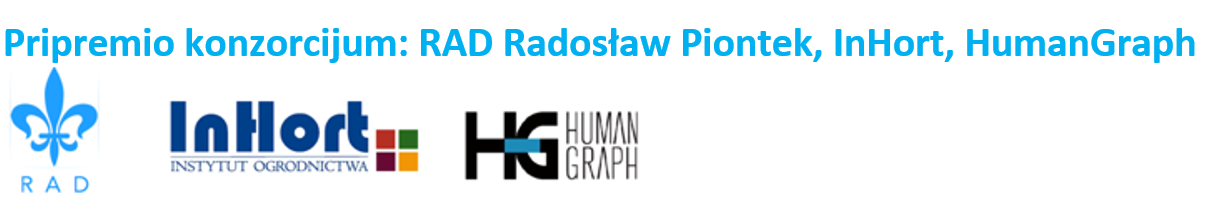 Jun 2019Sadržaj	O StudijiRazvoj sektora poljoprivrede sprovodi se kroz usaglašavanje sa regulativnom Evropske unije. Kao kandidat za članstvo Crna Gora aktivno radi na unaprjeđenju svog pravnog i ekonomskog okvira. Ove aktivnosti obuhvataju se primjenu evropskih standarda, zakonodavnih rješenja i najbolju praksu u svim oblastima koje obuhvata naša agrarna politika. Aktivnosti u sektoru pčelarstva uključuju, između ostalog, i pripremu Nacionalnog pčelarskog programa kome prethodi izrada Studije o proizvodnji i stavljanju na tržište meda i drugih pčelinjih proizvoda kao osnove za razvoj.Priliko izrade Studije definisana su tri cilja:i. Da omogući bolje praćenje i lakšu kontrolu stanja sektora pčelarstva u Crnoj Gori;ii. Da pruži osnovu za izradu predloga sadržaja i ostale detalje budućeg Nacionalnog pčelarskog programa u Crnoj Gori,iii. Da obezbijedi informacije o stanju razvoja pčelarstva u EU i odabranim državama članicama.Tokom sprovođenja Projekta, konzorcijum tri poljske kompanije i institucije realizovao je aktivnosti koje su sažete u nastavku, kako je predviđeno u Projektnom zadatku i Tehničkom prijedlogu Konzorcijuma sa namjerom da se ostvari glavni cilj projekta: Prikupljanje podataka, informacija, zaključaka i preporuka, i njihovo naknadno predstavljanje u obliku Studije. Dokument će se koristiti za buduću pripremu Nacionalnog pčelarskog programa Crne Gore, koji će se pripremati u skladu sa propisima EU.Realizacija projekta je započeta sa početnim sastankom organizovanim 18. decembra 2018. godine. U drugoj polovini januara 2019. godine (tačnije u nedelji od  21. – 25. januara), Konzorcijum je pripremio nacrt Upitnika za pojedinačne dubinske intervjue [IDI] koji će se realizovati sa najvažnijim akterima u sektoru pčelarstva u Crnoj Gori. Nakon konsultacija i odobrenja Upitnika za te IDI od strane Ministarstva, organizovani su razgovori sa predstavnicima institucija važnih za sektor pčelarstva u Crnoj Gori. Kvantitativno istraživanje je sprovedeno na uzorku od 349 registrovanih i neregistrovanih pčelara odabranih iz baza podataka Saveza i veterinarskih službi, kao i među još neregistrovanim pčelarima Uzorak je formiran od 70% registrovanih i 30% neregistrovanih pčelara. Vodilo se računa da u strukturu uzorka uđu svi opštine kao i sve pčelarske organizacije u Crnoj Gori. Konzorcijum je posebnu pažnju posvetio pronalaženju što više informacija o neregistriranim pčelarima u Crnoj Gori. Mogućnost uključivanja 36 lokalnih udruženja pčelara za realizaciju te kvantitativne ankete pojavila se kao jedno od mogućih i djelotvornih rješenja, i na taj način je olakšano dobijanje relevantnih informacija.Primenjena su dva metoda istraživanja:A. Oči u oči (eng. face to face) – sproveden uz pomoć lokalniih pčelarskih organizacijaB. Internet (CAWI) – Upitnik je bio dostupan na Internetu: http://tiny.cc/4wr07yBaza podataka o pčelarima, jedan od važnih rezultata projekta, zasnovana je na informacijama dobivenim od oba Saveza pčelara i kvantitativnog istraživanja. Lista svih 3.672 pčelara u Crnoj Gori i povezani podaci pripremljeni su u Microsoft Excel formatu.Opšti format i obim događaja održan je kako je predloženo u Tehničkom predlogu I u potpunoj koordinaciji sa korisnicima projekta. Poslato je preko 70 poziva. Multidisciplinarna javna rasprava sa predstavnicima relevantnih aktera održana je u Kući Meda u Danilovgradu 12. marta 2019. godine. Informacije o projektu pripremljene su u skladu sa svim pravilima o vidljivosti. Na početku implementacije Projekta, Konzorcijum je izradio A4 opis Projekta za potrebe Ministarstva.Konzorcijum je osnovao i vodio Facebook stranicu projekta:Ilustracija - Facebook stranica projekta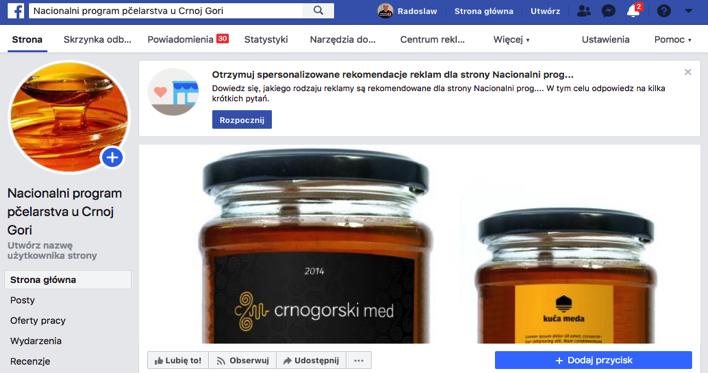 Ključni rezultati StudijeSektor pčelarstva u Evropskoj uniji, iako relativno mali, ima važnu ulogu u poljoprivredi i drugim sektorima. EU je na drugom mjestu među svjetskim proizvođačima meda. Međutim, potražnja na evropskim tržištima je toliko velika da postoji potreba za održavanjem velikog uvoza jeftinog ali, u mnogim slučajevima, falsifikovanog meda, uglavnom iz Kine i Ukrajine. Pčelari u gotovo svim državama članicama primjećuju pad broja pčelinjih društava, što je povezano sa industrijskom poljoprivredom, parazitima/patogenima (kao što su grinja varoa i parazit Nosema apis), kao i klimatskim promjenama.Zakonodavstvo na nivou EU reguliše samo glavne aspekte pčelarstva i ne ujedinjuje mnoge aspekte sektora u svim državama članicama, npr. registracija pčelara nije obavezna. Ovaj sektor takođe nije pokriven istim statističkim metodologijama pa se informacije razlikuju u većini zemalja EU. Pčelarstvo dobija podršku iz Zajedničke poljoprivredne politike EU (ZPP), kroz 8 mjera koje su detaljno planirane pojedinačno za svaku zemlju u okviru Nacionalnih pčelarskih programa. Budući da se situacija razlikuje u svakoj zemlji, Studijom je dat pregled stanja u pčelarskom sektoru u 5 različitih zemalja EU, iz različitih uglova, kako bi se omogućilo poređenje sa stanjem pčelarstva u Crnoj Gori.U Crnoj Gori u posljednjih nekoliko godina zabilježen je prilično visok nivo ekonomskog rasta - između 2,9 i 4,7% (od 2015. godine). Kao i većina susjednih balkanskih zemalja i Crna Gora ima veoma dugu tradiciju pčelarstva. Zahvaljujući toj tradiciji trenutno je aktivno preko 3.600 pčelara. Crnogorci su veoma ponosni na svoj med. Topla klima i vrlo bogata flora stvaraju vrlo dobru osnovu za sektor pčelarstva koji proizvodi kvalitetan med jakog ukusa.Kao jedan od rezultata Studije, sprovedeno je i istraživanje na uzorku od 349 pčelara koje je pokazalo kakvo je trenutno stanje u sektoru pčelarstva. Neki od ključnih rezultata su:Med se uglavnom proizvodi za sopstvene potrebe i prodaje se uglavnom na kućnom pragu kroz direktne kontakte pčelara,Pčelari su uglavnom muškarci, od 40 i više godina starostiIzvoz meda gotovo da i ne postoji jer ukupna količina proizvodnje nije dovoljna da zadovolji domaću potražnju za medomSkoro 100% uvezenog meda potiče iz Srbije. Taj med je 50-75% jeftiniji od crnogorskog [koji se kreće između 10 i12 EUR / kg], što može stvoriti buduće probleme za pčelare. Ministarstvo poljoprivrede i ruralnog razvoja (MPRR) kreira dobru politiku za razvoj ovog sektora, a nacionalno udruženje pčelara (Savez pčelarskih organizacija Crne Gore – SPOCG) veoma dobro implementira aktivnosti za podrške predviđene za ovaj sektor predviđene mjerama Agrobudžeta i blisko sarađujući sa svim lokalnim udruženjem pčelara.Ipak, potrebno je izvršiti određena unapjređenja:Veterinarska zaštita za pojedinačne pčelare zahtijeva mnogo promjena i poboljšanjaPostoji i potreba za izgradnjom jedinstvenog informacionog sistema koji bi na jednom mjestu okupio sve podatke o pčelarstvu i uključivao sve zainteresirane strane.Crnogorsko zakonodavstvo je u skladu sa zakonodavstvom EU koje se tiče pčelarstva, uz to da jedan element još uvijek nedostaje - Nacionalni pčelarski program (NPP).NPP je u svakoj državi članici EU predstavlja dio podrške razvoju pčelarstva. Izrada Nacionalnog pčelarskog programa predstavlja jedan od obaveznih elemenata crnogorskog poljoprivrednog sistema, koji se mora pripremiti kako bi se napredovalo u pregovaračkom poglavlju br. 11. S obzirom na to da ukupna finansijska sredstva za NPP zavise od tačnog broja pčelinjih društava Crna Gora bi u bliskoj budućnosti trebalo da usvoji pravila o obaveznoj registraciji pčelara, jer to predstavlja obavezan uslov većini zemalja EU. Trenutno, crnogorski pčelari imaju koristi od podrške koju vlada pruža preko Agrobudžeta. Ovaj program koji pruža finansijsku podršku poljoprivredi sadrži polovinu mjera koje podržavaju pčelare kroz EU regulativu. U budućnosti bi Agrobudžet mogao biti osmišljen na osnovu jednog [ili više] nacionalnih programa za pčelarstvo EU [pošto ne postoji jedan zvanični šablon za NPP], koji se šalju i koje odobrava Evropska komisija.Studijom je prikazano preko 40 glavnih zaključaka i preporuka kojima se opisuje situacija u sektoru pčelarstva u Crnoj Gori i predlažu aktivnosti koje treba da se preduzmu kako bi se unaprijedio ovaj sektor, odnosno približio zahtjevima koji su postavljeni u skladu sa pravnom tekovinom Evropske unije.Glavni zaključci i preporuke3.1	Nalaza i Zaključci Pčelarstvo ima dugu tradiciju u Crnoj Gori, razvijalo se zbog vrlo tople i pogodne klime, bogate flore i terenskih uslova (uzvišenja i nagibi), što sve zajedno čini osnov za proizvodnju kvalitetnog meda i proizvoda od meda.Topla i sunčana klima u Crnoj Gori određena je i prisustvom velikih vodenih područja (Jadransko more, Skadarsko jezero), dubokim uvlačenjem mora u obalu (Bokokotorski zaliv), umjereno visokim planinskim zaleđem u blizini obale (Orjen, Lovćen i Planine Rumije), Ulcinjskim poljem u krajnjem jugoistočnom dijelu i planinskim masivima Durmitora, Bjelasice i Prokletija. Južni dio Crne Gore i Zetsko-Bjelopavlićka dolina nalaze se u mediteranskom klimatskom području (duga, topla i suva ljeta i relativno blage i kišne zime). Gradovi se nalaze u dolinama kao što su Podgorica i Danilovgrad, u januaru imaju niže temperature od obalnih gradova koji se nalaze na relativno istoj geografskoj širini, dok je temperatura tokom ljeta veća. Takvi klimatski uslovi, koji se na vrlo kratkoj udaljenosti i pod uticajem blizine Jadranskog mora i lokalnog reljefa, mijenjaju od Mediteranskih do podkontinentalnih i kontinentalnih, vrlo su korisni za pčelarstvo jer omogućuju različite vrste uzgoja biljaka. Pored velikog broja medonosnih biljaka, diferencirani reljef je još jedan značajan faktor u kvalitetu meda. Različiti visinski odnosi, nagib terena, izlaganje suncu daju medu posebnu osobinu koja dodatno utiče na kvalitet i stvara poseban med. U principu, nije nivo elevacije koji određuje uspjeh pčelarstva, samo korisna baza u tim područjima.U Crnoj Gori se uzgaja višecvjetni med. Razlog za to je prisutnost preko 500 vrsta medonosnih biljaka, od kojih su mnoge ljekovite biljke. Sljedeća mapa prikazuje različite vrste biljaka u različitim dijelovima Crne Gore.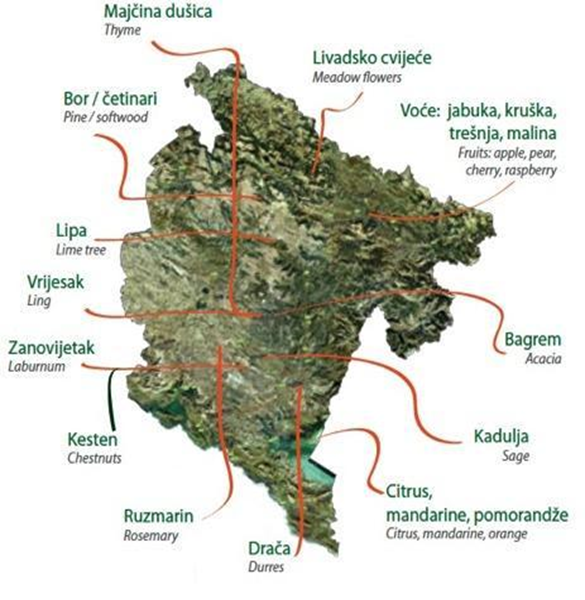 Neke od najrasprostranjenijih medonosnih biljnih vrsta su: pelim, vrba, lijeska, bosiljak, crvena i bijela djetelina, majčina dušica, crna i bijela lipa, borovnice, maline, kesten, zanvojet, četinari. Zbog toga crnogorski med karakteriše visok nivo kvaliteta u smislu ishrane i ljekovitih svojstava.Sektor pčelarstva u Crnoj Gori se suočava sa svim svjetskim i evropskim trendovima, promjenama i problemima, kao što su na primjer: smanjenje broja pčela, količine proizvedenog meda koje ne zadovoljavaju nacionalne potrebe (što zahtijeva uvoz), probleme s varoom itd.Kvantitativno istraživanje je sprovedeno u martu 2019. godine na uzorku od 349 registrovanih i neregistrovanih pčelara odabranih iz baza podataka SPOCG i Uprava za bezbijednost hrane, veterinu i fitosanitarne poslove (UBHVFP), kao i među još neregistrovanim pčelarima. Uzorak je formiran od 70% registrovanih i 30% neregistrovanih pčelara. Anketirani pčelari su naveli glavne probleme sa kojima se suočavaju u vođenju pčelinjaka. Ti najznačajniji problemi su uobičajeni problemi za balkanske zemlje i države članice EU:       	 Tabela - Najveći problemi proizvođača i učestalostIzvor:  Kvantitativno PAPI/CAWI Istraživanje pčelarstva Crne Gore, Mart 2019.Među najvažnijim problemima pčelara se navode vremenski uslovi i varoa. To je tipično za sve zemlje koje proizvode med, uključujući i zemlje Evropske unije.Kao što se i očekivalo, varoa je prepoznata od gotovo svih ispitanih pčelara [92%] kao najozbiljnija bolest. Situacija je slična i u državama članicama Evropske unije. Korišćenje lijekova je glavni način rješavanja tih velikih problema.       Tabela  - Bolesti sa kojima se suočavaju pčelari (bilo moguće više odgovora)      	 Izvor:  Kvantitativno PAPI/CAWI Istraživanje pčelarstva Crne Gore, Mart 2019.Očigledno je da izvoz gotovo i ne postoji. Posebno kada se upoređuje nivo proizvodnje meda u Crnoj Gori - 390.000 kg - sa samo nešto preko 100 kg izvezenog meda. To je samo 0,0003%.Nema službenih podataka MONSTAT-a o drugim pčelinjim proizvodima. Međutim, na osnovu gotovo nepostojećih rezultata istraživanja među pčelarima, smatra se da izvoza ovih proizvoda gotovo da nema.  	 Tabela  - Količine i vrijednost izvezenog meda  	  Izvor: MONSTATUvoz meda predstavlja veoma značajan faktor na crnogorskom tržištu meda. Razlozi leže u činjenici da svake godine uvoz meda dostiže oko 60% godišnje proizvodnje u Crnoj Gori.        	 Tabela - Količine i vrijednost uvezenog meda       	 Izvor: MONSTATZnačajne količine meda koji se uvoze u Crnu Goru imaju veliki uticaj na tržište. Uvezeni med se navodno uglavnom prodaje u maloprodajama i na veliko.Popis uvoznika koji je dostavila UBHVFP relativno je kratak - u 2018. godini 17 kompanija je uvozilo med u Crnu Goru. Samo jedna od njih je uvozila med iz Makedonije. Sve ostale kompanije uvozile su med iz Srbije. Tokom dubinskih intervjua jedan od uvoznika izjavio je da je cijena uvezenog meda iz Srbije glavni razlog za uvoz meda. Košnice su rasprostranjene na cijeloj teritoriji Crne Gore. Međutim u nekoliko opština se nalazi veći broj košnica. U sljedećoj tabeli prikazani su podaci MONSTAT-a o broju pčelara i broju registrovanih pčelinjaka u  2010. godini:       	 Tabela - Poljoprivredna gazdinstva prema broju košnica pčela     	   Izvor: Uprava za statistiku- MONSTAT, Popis poljoprivrede 2010, knjiga 3, Stočni fondVažno je imati na umu da broj registrovanih pčelara nije proporcijalan broju stanovnika u opštini, npr. broj pčelara je veći u Nikšiću nego u Podgorici što može biti rezultat različitih faktora, među kojima su dobri klimatski uslovi kao najvažniji od njih. Broj pčelara je prilično veliki u odnosu na broj ukupnog stanovništva Crne Gore. Broj pčelara u Crnoj Gori je veći nego u mnogim zemljama sa sličnim ili nešto većim brojem stanovnika, kao što su Irska i Letonija. To se uglavnom može objasniti crnogorskom dugogodišnjom tradicijom pčelarstva kao i nešto manje povoljnom klimom i cvjetnim uslovima za razvoj pčelarstva u tim zemljama.Međutim, zastupljenost žena u rodnoj strukturi je neznatna. Najzastupljeniji su pčelari između 40 i 59 godina starosti (50%), a četvrtina njih je staro između 60 i 79 godina. Takva starosna struktura ne stvara mogućnosti za dalji rast sektora pčelarstva u Crnoj Gori.      	  Tabela - Godine starosti i pol crnogorskih pčelaraStatistički podaci potvrđuju informacije dobijene tokom dubinskih intervjua da je pčelarstvo u Crnoj Gori prije svega rezervisano za stariji muški dio stanovništva. Polovina njih je u starosnoj dobi od 40-59 godina, dok dodatnih 1/4 njih ima između 60 i 79 godina. Postoje čak i stariji pčelari. Samo 19% njih je u najproduktivnijoj starosnoj grupi - 21-39 godina. Činjenica je da su dominantno muškarci aktivni pčelari, a za razvoj pčelarstva predstavlja opasnost podatak da je procenat mladih pčelara prilično mali. Vlada bi trebalo da nastavi sa specifičnim aktivnostima koje imaju za cilj povećanje privlačnosti pčelarstva za mlade generacije, na primjer: dodatni nastavni plan u stručnim ili poljoprivrednim školama, subvencioniranje prvih košnica kod mladih, informativne kampanje usmjerene na beneficije koje donosi očuvanje pčelarstva itd.Ukupne proizvedene količine meda i proizvoda od meda su očigledna posljedica male veličine zemlje. Nivo produktivnosti je sličan ili manji u odnosu na druge balkanske zemlje (npr. Hrvatska).Pčelarstvo u Crnoj Gori, iako poštovan i popularan sektor, trenutno predstavlja relativno mali dio crnogorske privrede, a udio pčelarstva je mali i u okviru poljoprivredne proizvodnje.Gotovo dvije trećine pčelarske djelatnosti obavlja se kao hobi. Pčelari se okreću toj djelatnosti bez namjere da ostvare prihode što se mora pažljivo pratiti iz perspektive eventualnog izbjegavanja plaćanja fiskalnih nameta. Taj stav je potvrđen tokom razgovora sa pčelarima, koji su izjavili da je pčelarstvo obično njihova porodična tradicija. Samo ¼ pčelara izjašnjava se kao profesionalci. Taj pokazatelj postaje veoma bitan ukoliko se sagledaju činjenice o relativno niskoj produktivnosti i visokim troškovima po kilogramu meda.        Tabela - Starosna dob pčelara i razlozi za bavljenje pčelarstvom        Izvor: Kvantitativno PAPI / CAWI Istraživanje pčelarstva Crne Gore, mart 2019Jasno je vidljivo da je pristup pčelarstvu iz hobija, bez predviđenog prihoda, poželjniji i kod najmlađih i najstarijih pčelara, smanjujući broj pčelara među najaktivnijim dobnim grupama. Čak 44% najaktivnijih pčelara [21-39 godina] izjavljuje da je proizvodnja meda njihov hobi. Druga kolona predstavlja očekivane rezultate - najaktivnije starosne grupe [između 21 i 59 godina] su fokusirane na prihod od proizvodnje meda [85% ispitanih pčelara], dok druge grupe ne smatraju taj komercijalni aspekt pčelarstva kao važan. Slična velika grupa - 80% - smatra pčelarstvo kao izvor prihoda, ali ne i glavni izvor.        	 Tabela - Pol pčelara i razlozi za bavljenje pčelarstvom       	 Izvor: Kvantitativno PAPI/CAWI Istraživanje pčelarstva Crne Gore, Mart 2019Ne postoje druge velike razlike između polova, uz jedan izuzetak - obrazloženje za bavljenje pčelarstvom pokazuje da žene gledaju na ovu aktivnost uglavnom kao na hobi, ne fokusirajući se na primanje prihoda iz te profesijePčelarstvo ima vrlo širok karakter: mala pčelinja društva - 90% pčelara posjeduje manje od 90 košnica, među kojima je najčešća veličina 50 do 60 košnica; prosječan nivo produktivnosti uz visoke troškove proizvodnje na nivou od 5 EUR / kg (posebno u odnosu na cijenu meda u susjednoj Srbiji: 2-4 EUR).       	 Tabela - Broj košnica       	 Izvor: Kvantitativno PAPI / CAWI Istraživanje pčelarstva Crne Gore, mart 2019.Prosječna cijena meda u sezoni 2017-2018 bila je prilično visoka između 10 i 12 EUR / kg, posebno kada se uporedi sa susjednim zemljama. Ta razlika stvara ekonomski rizik od smanjenja prodaje crnogorskog meda i povećanja prodaje uvezenog meda. Uvezeni med se može naći u prodaji na nivou cijena koje su ispod troškova proizvodnje meda u Crnoj Gori, što bi dodatno moglo smanjiti količinu crnogorskog meda koji se prodaje na tržištu. Tabela - Cijene meda po mjestu proizvodnje prema MONSTAT-u     	   Izvor: MONSTATPrema anketiranim pčelarima predstavljene cijene meda prikazane su tabelom:      	  Tabela  - Cijene meda po mjestu proizvodnje prema istraživanju	 Izvor: Kvantitativno PAPI / CAWI Istraživanje pčelarstva Crne Gore, mart 2019Radi boljeg poređenja stanja na tržištu meda u Crnoj Gori, tokom istraživanja su prikupljene informacije o cijenama u veletrgovinama. Generalizovane vrednosti daju prilično konstantne brojke:      	  Tabela - Cijene višecvjetnog meda na veliko i malo (u EUR)   Izvor: Kvantitativno PAPI / CAWI Istraživanje pčelarstva Crne Gore, mart 2019Broj pčelara koji proizvode ostale pčelinje proizvode osim meda je vrlo mali pa su količine proizvodnje tih vrsta proizvoda minimalne. Vosak i rojevi su glavni proizvodi od meda koje proizvodi gotovo polovina, odnosno 40% ispitanih pčelara. Ostali proizvodi se takođe mogu naći u crnogorskim pčelinjacima, ali u manjim količinama: propolis - 27%, polen - 13%.                  Ilustracija  - Vrste ostalih pčelinjih proizvoda koji se dobijaju (više odgovora je bilo moguće)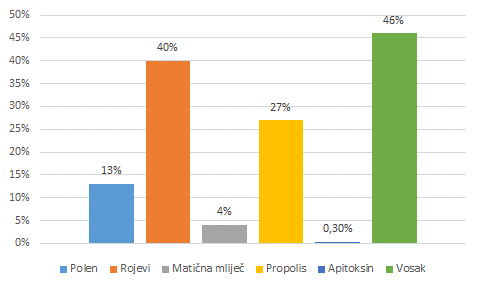                  Izvor: Kvantitativno PAPI / CAWI Istraživanje pčelarstva Crne Gore, mart 2019Preko 80% pčelara prodaje svoje proizvode na kućnom pragu, redovnim kupcima, porodici i prijateljima.Komercijalni i moderni kanali prodaje meda praktično ne postoje, jer se med uglavnom prodaje na kućnom pragu- 92% pčelara [238 od 349 anketiranih pčelara] kaže da prodaju proizvedeni med sa svog kućnog praga. Samo preostalih 8% pčelara je navelo da prodaje med drugim kanalima prodaje: na sajmovima i u trgovinama na veliko [više detalja u tabeli u nastavku].Tabela 35 - Način prodaje medaIzvor: Kvantitativno PAPI / CAWI Istraživanje pčelarstva Crne Gore, mart 2019.Najveći procenat anketiranih pčelara [65 pčelara među 238 = 27%] prodaje sve svoje proizvode na kućnom pragu; 1/5 te male grupe prodaje 90% svojih proizvoda kod kuće, a svaki 6. pčelar [37 pčelara među 238] prodaje 80% svog meda na ovaj tradicionalan način:Falsifikovanje meda, koje se uglavnom prodaje duž turističkih puteva, predstavlja važno pitanje koje negativno utiče na kvalitet meda dostupnog na tržištu, kao i na smanjenje cijena meda koje pojedinačno prodaju crnogorski pčelari. Falsifikovanje meda predstavlja značajan problem u Crnoj Gori. Med koji se prodaje u ruralnim predjelima, pored magistralnog puta, često se uvozi iz inostranstva i prodaje kao crnogorski. Ta loša praksa je uglavnom vidljiva tijekom ljetnjeg perioda, kada se velike količine meda prodaju turistima na prometnim turističkim putevima, a prodaju vrše pojedinci koji nemaju ni dozvolu za prodaju. Često se med koji kupuju strani turisti uvozi iz Srbije i prodaje kao proizveden u Crnoj Gori. Ta praksa je često posljedica loše ekonomske situacije pojedinaca koji sebi na taj način obezbjeđuju prihod.Crna Gora proizvodi poliflorni (višecvjetni) med. U istraživanju su pčelari ukazali na preko 40 vrsta biljaka od kojih se dobija crnogorski med:   	  Tabela - Lista glavnih biljaka koje pčele koriste za ishranu      	  Izvor: Kvantitativno PAPI / CAWI Istraživanje pčelarstva Crne Gore, mart 2019.Zahtjev za službenu registraciju pčelara u Crnoj Gori nije naišao na pozitivan odziv svih pčelara- samo ⅓ njih je prijavljeno u evidenciji Ministarstva. Prema podacima Uprave za bezbjednost hrane, veterinu i fitosanitarne poslove, krajem 2018. godine u Registru proizvođača meda i pčelinjih proizvoda bilo je upisano 1.299 pčelara. Iako je registracija pčelara obavezna mnogi pčelari izbjegavaju da se registruju što dovodi do toga da broj pčelara koji su upisani u registrima Uprave i SPOCG nije istiU Savezu pčelarskih organizacija CG – SPOCG, registrovano je skoro 2,5 hiljade pčelara. Savez je dinamično udruženje koje dobro funkcioniše i pokriva cijelu Crnu Goru, ali nijesu svi pčelari članovi Saveza. Ipak, bitno je istaći da broj registracija raste u posljednje 3 godine.Velike razlike u različitim registrima pčelara zahtijevaju pojašnjenje i praćenje jer stvaraju nepovoljnu situaciju za državne institucije koje se trenutno oslanjaju na podatke dobijene od nevladine organizacije. Ipak, uspješna saradnja između MPRR-a i SPOCG-a može dovesti do formiranja jedne zajedničke baze podataka koja može ukloniti razlike u podacima.Kao i u svim zemljama sa razvijenim sektorom pčelarstva, relativno je veliki broj pčelara koji nijesu registrovani ni u jednom registru. Procjene broja neregistrovanih pčelara variraju, maksimalno dosežući do 30% od ukupnog broja pčelara koji su se registrovali u SPOCG-u. Prilikom istraživanja koje je sprovedeno u okviru ove Studije evidentirano je 1200 neregistrovanih pčelara. Kako nijesu svi anketirani pčelari htjeli da podijele svoja znanja o neregistrovanim kolegama u svakoj od crnogorskih opština, pretpostavlja se da je ukupan broj neregistrovanih pčelara veći za nekoliko stotina.Veterinarske službe trebaju znatno poboljšati dostupnost i kvalitet usluge jer nijesu dostupne većini pčelara – samo 9% njih potvrdilo je dostupnost veterinarske zaštite svojih košnica. Potrebno je da nadležni organi u Crnoj Gori obrate pažnju na podatke u nastavku o dostupnosti i kvalitetu veterinarskih usluga. Pristup veterinarskim uslugama gotovo da i ne postoji – preko 90% pčelara nema pristup veterinarskim uslugama. Pored toga, potrebno je sprovesti značajne mjere poboljšanja kvaliteta usluga. Ovi komentari su bili identični sa zapažanjima konsultantskog tima prilikom realizacije dubinskih intervjua, kao u skladu sa ostalim dobijenim informacijama o stanju u sektoru pčelarstva u Crnoj Gori.  	  Tabela - Veterinarske usluge i saradnja sa veterinarima     	   Izvor:  Kvantitativno PAPI/CAWI Istraživanje pčelarstva Crne Gore, Mart 2019.Statistički sistem koji obezbjeđuje Zavod za statistiku Crne Gore (MONSTAT) daje najvažnije informacije i podatke, ograničene na nekoliko kategorija koje se godišnje izračunavaju na osnovu uzorka. Ta institucija koristi metodologiju i standarde odobrene od strane Eurostat-a.MONSTAT obezbjeđuje podatke o proizvodnji i prometu i to: za 2016 – 627 t, u 2018 – 390 t, broj pčelinjih društva bio je 65.000 u 2017. godini, a izvoz meda skoro da ne postoji. U 2017. godini iznosio je 1.127 kg, u 2018. godini 130 kg. Uvoz meda predstavlja veliku prijetnju za tržište i već utiče na prodajnu strukturu. U 2017. godini uvezeno je 248.012 kg meda, dok je u 2018. godini uvezeno 240.829 kg. Ovo su veoma velike količine u poređenju sa količinom proizvodnje koja postoji u Crnoj Gori. Postoji nekoliko laboratorija koje su opremljene za kontrolu kvaliteta meda i proizvoda od meda. Postoje 3 laboratorijekoje su opremljene za kontrolu kvaliteta meda i i drugih pčelinjih proizvoda, Sve ri laboratorije su veoma dobro opremljene:Centar za ekotoksikološka ispitivanjaInstitut za javno zdravlje i Laboratorija za kvalitet i bezbjednost hrane na Fakultetu za prehrambenu tehnologiju, bezbjednost hrane i ekologiju na Univerzitetu Donja Gorica.Laboratorije rade na tržišnom principu, na osnovu zahtjeva i mogufunkcionisati van nacionalnog sistema. Ipak, obim njihovog posla i specifičnost kontrola bi trebalo definisati da bi se izbjegla preklapanja.Centar za ekotoksikološka ispitivanja (CETI) osnovala je 1996. godine Vlada Crne Gore. Od 2004. godine, CETI je akreditovan od strane JUAT-a po standardu ISO/IEC 17025 i pre-akreditovan od strane SWEDAC. Na taj način CETI je postala prva akreditovana laboratorija u Crnoj Gori u oblasti ispitivanja svih parametara kvalitete pića, površinskih, podzemnih i otpadnih voda i leda, teških metala i zdravstvene bezbijednosti riba, sedimenta, analize zemljišta i ispitivanje radioaktivnosti hrane u prehrambenim proizvodima.Osim CETI-ja, postoje i drugi laboratorije koje su relevantne za pčelare. Institut za javno zdravlje je visokospecijalizovana zdravstvena ustanova na tercijarnom nivou zdravstvene zaštite, čija je djelatnost usmjerena na očuvanje zdravlja stanovništva Crne Gore. Laboratorija za kvalitet i bezbjednost hrane na Fakultetu za prehrambenu tehnologiju, bezbjednost hrane i ekologiju na Univerzitetu Donja Gorica osnovana je 12.10.2017. godine i predstavlja najmlađu laboratoriju u Crnoj Gori. Studenti UDG-ja u prethodnom periodu praksu obavljali u CETI-ju i Institutu za javno zdravlje, a osnovanjem ove laboratorije postavljen je osnov za uvezivanje akademske zajednice sa jedne strane i preduzetničkog biznisa sa druge strane.Dok je ⅓ proizvođača meda učestvovala u aktivnostima kofinansiranja iz nacionalnih izvora dostupnih kroz Agrobudžet u prethodnim godinama, samo 5% njih je koristilo podršku kroz IPARD programe.Glavni razlog leži u činjenici da pčelarima treba manje investicija od ostalih poljoprivrednika, a minimalna investicija u IPARD-u iznosi 10.000,00 EUR, dok na pitanja šta treba poboljšati, većina odgovora se odnosi na finansijsku podršku pčelarima što će reći da informacije o postojanju podrške ne dopiru do svih pčelara.        	Tabela - Učešće pčelara u programima podrške       	 Izvor: Kvantitativna PAPI / CAWI Istraživanje pčelarstva Crne Gore, mart 2019Potrebe proizvođača meda opisane su u nalazima sprovedenog istraživanja. Pitanja su ili direktno zasnovana ili su se odnosila na podršku prioritetima definisanim u Evropskoj uniji. Ove potrebe mogu biti finansirane u budućnosti kroz Nacionalni pčelarskog programa.Procenat odgovora „DA” na pitanje o postojanju: „neadekvatna kontrola bolesti / nedovoljna svijest pčelara o bolestima pčela?“ bio je 81%.Procenat odgovora „DA“ na pitanja: „Šta je loše i šta treba unaprijediti?“ bio je sledeći:Podršku za organizovanje treninga za proizvođače – 82%;Nedostatak snažnih programa obuke za početnike koji može biti implementiran od 1 do 2 godine – 79%;Nivo podrške, znanja i finansiranja podrške od strane Ministarstva poljoprivrede i ruralnog razvoja – 78%;Nivo podrške, znanja i finansiranja podrške od strane lokalnih samouprava – 75%;Nedostatak veterinara za otkrivanje bolesti i promociju zdravlja pčela – 81%;Smanjenje biodiverziteta koji utiče na sposobnost pčela da se hrani – 90%;Neadekvatna promocija pčelarstva i loš publicitet vrijednosti koje pčela ima kao oprašivač – 88%.Procenat odgovora „DA“ na pitanja: „Koja su pitanja koja je potrebno riješiti u cilju unapređenja funkcionisanja sektora pčelarstva?“, dobijeni su sljedeći odgovori:Obuke, praktični kursevi, konferencije i radionice za profesionalni razvoj – 92%;Nabavka opreme za pčelarstvo – 94%;Povećanje broja pčela kroz dodjelu subvencija za snadbijevanje maticama, košnicama itd.Podrška u kontroli najčešće raširenih bolesti i štetočina u pčelarstvu – 92%Kofinansiranje nabavki opreme za transport košnica – 83%Kofinansiranje hrane za pčele tokom zime – 92%Kofinansiranje mehanizama za unaprjeđenje kvaliteta meda, laboratorijske analize – 88%Direktna plaćanja po broju pčelinjih društava, kao troškova za izvršene usluge ekosistema po pčeli tokom oprašivanja usjeva i drugih biljaka – 82%Podrška aktivnostima usmjerenim na poboljšanje uslova za život pčela uzgajanjem meda, uglavnom drveća i grmlja– 90%Kreiranje pravnog okvira u cilju zaštite pčela – 92%Zakonski okvir u Crnoj Gori je generalno u skladu sa evropskim pravnim poretkom koji se odnosi na pčelarstvo i bezbijednost hrane. Crna Gora ima iskustva i provjerene kapacitete za pripremu Nacionalnog pčelarskog programa. Mjere koje su sprovedene u okviru Agrobudžeta su u poslednjih par godina dale pozitivna i korisna iskustva i zaključke za NPP. Te mjere podrazumijevaju: borbu protiv štetočina i zaraznih bolesti košnica – naročito varoe, nabavku košnica, povećanje kvaliteta proizvoda sa ciljem plasmana proizvoda na tržištu, podršku laboratorijama za analizu pčelinjih proizvoda, tehničku pomoć pčelarima i njihovim organizacijama.Uspostavljen je jedinstven oblik saradnje između Saveza Pčelarskih Organizacija Crne Gore (SPOCG)  i nadležnih državnih organa u Crnoj Gori, prije svega Ministarstvom poljoprivrede i ruralnog razvoja. Dobra saradnja omogućava komunikaciju u oba smjera između državnih administracija i građana (pčelara), što ima veoma pozitivan uticaj na sve djelatnosti koje se tiču sektora za razvoj pčelarstva.3.2	PreporukeDalji razvoj pčelarstva u Crnoj Gori treba da se fokusira, između ostalog, na održavanje specifičnosti, dobrog kvaliteta meda i njegovih proizvoda, sa prioritetom na na proizvodnju i distribuciju organskog meda. 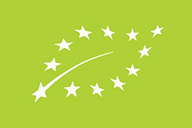 U pogledu predstojećeg članstva u Evropskoj Uniji, moguće je razmatrati mogućnost osnivanja Regionalnih proizvoda EU. Taj sertifikat za crnogorski med bi podržao unapređenje  domaćih proizvoda od meda ali bi takođe bio od koristi za održavanje višeg nivoa cijena domaćeg meda u odnosu na uvezene jeftinije proizvode. Uvođenje pčelarstva kao specifičnog zanimanja u strukovnom obrazovanju stvorilo bi perspektive za modernizaciju i razvoj sektora pčelarstva u Crnoj Gori, koje se sada suočava sa degradacijom uzrokovanom starošću pčelara.Postoji potreba za razvijanjem sistema koordinisanih aktivnosti među zainteresovanim stranama iz oblasti pčelarstva. MPRR bi trebao biti nosilac tih aktivnosti. Zajedničke, planirane, koordinisane i usklađene aktivnosti Ministarstva, SPOCG-a, veterinarskih službi, institucija koje se bave pitanjima kvaliteta itd. donijele bi dodatne pogodnosti za sektor pčelarstva i izbjegle preklapanja u sprovođenju samih aktivnosti. Detaljan opis sistema bi bio od pomoći i koristi u analiziranju svakog elementa sektora, dijeljenja dužnosti, i, eventualno izvora prihoda. Razvijanje sistema bi se moglo uraditi u sklopu pripreme NPP-a. MPRR treba da razvije IT sistem koji bi sakupljao podatke vezane ta pčelarstvo od ostalih partnera koji pokrivaju oblast pčelarstva, npr. Od: Uprava za bezbjednost hrane, veterinu i fitosanitarne poslove, veterinarske Institucije, MONSTAT, Uprave carina, SPOCG, CETI, itd.. Izrada takvog sistema može biti predložena vlastima EU kao jedna od mogućih akcija pred pristupanje.Već postojeća obaveza registracije pčelara treba i dalje biti obavezna, ali besplatna.MPRR i SPOCG treba da nastave promociju benefita registracije među pčelarima u cijeloj zemlji.Pčelar treba obavezno da obnavlja registraciju kod veterinarskih inspektora svake godine (slično kao što se radi u Francuskoj).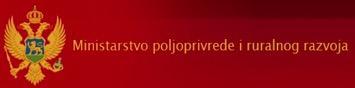 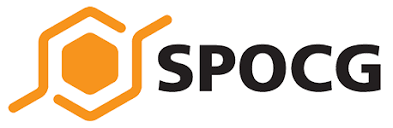 Registrovanje u Savezu pčelara ne mora biti obavezno (kao  što je i sada slučaj). Treba promovisati ideju da samo udruženja može imati koristi od pomoći Evropske Unije kroz NPP i druge programe (jer NPP nije jedini program za razvoj pčelarstva korišćenjem evropskih sredstava). Pčelari kao pojedinci nemaju takvu priliku da konkurišu za finansijska sredstva. Stoga, sprovođenje tzv. ''programa pomoći'' kroz Savez će činiti jak argument za registraciju i ostvarivanje prava članova.Rad veterinarskih službe treba da budu unaprijeđen, počevši od unaprijeđivanja nacionalne koordinacije veterinarskih službi, kroz pripremu boljih procedura i standarda do svakodnevne dostupnosti veterinarske pomoći svim pčelarima, bez obzira na njihovu lokaciju.Broj i specifične vrste lijekova treba pregledati i revidirati na 8 standardnih ljekova koji se koriste - kao u Poljskoj ili 12 - kao što je slučaj u EU.MONSTAT –nivo detalja i dostupnost podataka bi vjerovatno bili na značajno većem nivou ukoliko bi se obezbijedili veći resursi za prikupljanje i analizu podataka.Veći nivo detalja i česta [barem godišnja] prikupljanja podataka obezbijedili bi bolje statističke podatke za glavne aktere u sektoru pčelarstva. Zajedno sa podacima koji su dobijeni kroz obaveznu registraciju pčelara stvorio bi dobar pregled sektora. Priprema prvog Nacionalnog pčelarskog programa Crne Gore treba se izvršiti na način da se uklapa u tekući period upravljanja Nacionalnim pčelarskim programima u zemljama članicama EU. Dužina takvog programa zavisila bi od perioda trenutnog Nacionalnog pčelarskog programa u EU. Kako postojeći programi pokrivaju period 2019-2022, Crna Gora će morati da uzme u obzir neslužbeni period obavještavanja od strane Evropske komisije. Na osnovu toga će predložiti dužinu prvog Nacionalnog pčelarskog programa. Prvi Nacionalni pčelarski program bi mogao trajati jednu godinu (da bi se uklopio u službeni period 2019-22) ili, s izuzetkom, četiri godine: 2021-2026. O izboru tog perioda treba razgovarati sa relevantnim službama za poljoprivredu Evropske komisije.Prvi Nacionalni pčelarski program bi mogao i trebao da uključi prioritete i mjere koji se trenutno koriste u Evropskoj uniji. Iako se mora imati na umu da se tekući programski period za budžet EU završava 2020. godine. Prema tome, neki prioriteti zajedničke poljoprivredne politike mogu biti predmet izmjena i dopuna. Stoga, Ministarstvo poljoprivrede i ruralnog razvoja, kao institucija koja vodi proces razvoja Nacionalnog pčelarskog programa, treba da bude u stalnoj komunikaciji sa EK radi primanja ažuriranih informacija o tome kako bi nacionalni pčelarski program trebao da se razvija i primijenjuje da bi mogao dobijati podršku iz budžeta EU prije (pretpristupni fondovi) i u trenutku pristupanja Crne Gore Evropskoj uniji.Kako je Crna Gora već obezbjeđivala nacionalne resurse pojedinim pčelarima kao dio vladine politike razvoja sektora pčelarstva, pozitivno je ocijenjeno da se trenutne mjere u ovoj oblasti mogu generalno povezanti sa mjerama propisanim u članu 55 Odredbe (EU) br. 1308/2013. Na taj način su stečena prva velika iskustva u smislu implementacije takvih vrsta programa.MPRR treba da sprovede uporednu reviziju između jedinica odgovornih za upravljanje i isplatu iz Agrobudžeta i IPARD fondova. Konačni odabir tijela za implementaciju zavisio bi od rezultata te revizije, kao od drugih institucionalnih dogovora planiranih za buduće instrumente zajedničke poljoprivredne politike u Crnoj Gori. Ovakvo tijelo bi djelovalo u mnogim ulogama, uobičajenim za implementaciju EU/javnih programa: kao kontaktna tačka, pripremalo i objavljivalo pozive za prijedloge, potpisivalo sporazume, kontrolisalo i provjeravalo dodijeljene projekte, pratilo i izvještavalo o postizanju rezultata i pokazatelja itd. Dobro osmišljen sistem implementacije stvorio bi sinergiju između ova dva programa i imao bi pozitivan uticaj na podršku rastu sektora pčelarstva u Crnoj Gori.MPRR treba  da pristupi Evropskoj komisiji sa idejom pripreme Nacionalnog pčelarskog programa, kako bi se analizirala mogućnost primanja dodatne tehničke pomoći za pripremu Nacionalnog pčelarskog programa i aktivnosti koje proizilaze iz tog procesa.3.3	Zbirna TabelaZbirna tabela, prikazana na početku svakog nacionalnog programa pčelarstva od država članica EU na internet stranici Evropske komisije.Tabela - Zbirna tabela sektora pčelarstva u Crnoj GoriIzvor: Evropska komisja; Kvantitativno PAPI / CAWI Istraživanje pčelarstva Crne Gore, mart 2019; MONSTATNajveći problemi u pčelinjaku%Broj ispitanikaVremenski uslovi21%58Varoa18%49Bolesti11%29Seljenje pčelinjaka8%22Nedostatak paše/ medonosnih biljaka6%17Ostalo36%100UKUPNO100%275Bolesti I štetočine koje napadaju pčele%Broj ispitanika Varoa92%298Ose19%61Ptice13%42Ascosphera apis gljive11%34Miševi9%30Stršljeni6%18Medvedi2%8Ostalo2%6UKUPNO154%323Izvoz20102015201620172018Ukupna količina izvezenog meda (u kg)501181061.127103Ukupna izvezena vrijednost meda (u EUR)8804.6424.88216.1794.676Prosječna izvezena vrijednost EUR/kg17,6039,3446,0614,3645,40Uvoz20102015201620172018Ukupna uvezena količina meda (u kg)198.699235.288211.382248.012240.829Ukupna uvezena vrijednost meda (u EUR)654.311979.890742.076871.871826.202Ukupna uvezena količina ostalih proizvoda od meda u kg (vosak)3.242,58.155,51.266,25.980,428Ukupna vrijednost uvoza ostalih proizvoda od meda u EUR (vosak)19.508,0724.499,446.526,788.169,62165Prosječna vrijednost uvezenog meda u EUR/kg3,294,163,513,523,43KategorijaKošniceKošniceKategorijaBroj domaćinstavaUkupan broj košnica 2010. Ukupno u Crnoj Gori2.53250.024Porodična gazdinstva2.53249.772Andrijevica661.082Bar894.008Berane2393.382Bijelo Polje2453.806Budva19676Danilovgrad931.764Žabljak8135Kolašin741.213Kotor32812Mojkovac661.151Nikšić3938.011Plav1101.825Plužine751.150Pljevlja2663.449Podgorica3368.456Rožaje1942.576Tivat10267Ulcinj281.000Herceg Novi331.108Cetinje1273.103Šavnik29798Starosna grupa%Br. ispitanika ispod 212,43%821 – 3918,85%6240 – 5950,46%16660 – 7926,44%8780 i preko1,82%6UKUPNO100%329Pol%Br. ispitanika Muškarci96%315Žene4%14UKUPNO100%329Izvor: Kvantitativno PAPI / CAWI Istraživanje pčelarstva Crne Gore, mart 2019.Izvor: Kvantitativno PAPI / CAWI Istraživanje pčelarstva Crne Gore, mart 2019.Izvor: Kvantitativno PAPI / CAWI Istraživanje pčelarstva Crne Gore, mart 2019.Starosna grupaNema prihoda od prodaje pčelarskih proizvoda – pčelarstvo kao hobiBr. IspitanikaPčelarstvo donosi preko 50% mojih prihoda - pčelarstvo kao profesionalna aktivnostBr. IspitanikaPčelarstvo nije primarni izvor mojih prihoda – pčelarstvo kao sporedna aktivnostBr. Ispitanikaispod 2126,3%2110,0%417,7%3721 – 3943,8%3552,5%2152,6%11040 – 5922,5%1832,5%1326,8%5660 – 791,3%12,5%11,9%480 i stariji6,3%52,5%11,0%2Total100,0%80100,0%40100,0%209PolNema prihoda od prodaje pčelarskih proizvoda – pčelarstvo kao hobiPčelarstvo donosi preko 50% mojih prihoda - pčelarstvo kao profesionalna aktivnostPčelarstvo nije primarni izvor mojih prihoda – pčelarstvo kao sporedna aktivnostMuški95,0%97,5%95,7%Ženski5,0%2,5%4,3%Broj košnicaBr. pčelara  2017Br. pčelara 2018do 525236-10523911-15272915-20302421-25142026-30222631-35141736-40202241-4511846-50181851-60221861-70151771-8091881-9011791-100812Preko 1001823Max br košnica370370Cijene meda na mjestu proizvodnje20102011201220132014201520162017Prosječna vrijednost 1 kg meda u EUR889,588,57,47,88,7Cijene meda po mjestu proizvodnje u EUR20172018Prosječna vrijednost 1 kg meda u EUR10,3010,60Minimalna vrijednost 1 kg meda u EUR8,007,00Maksimalna vrijednost 1 kg meda u EUR15,0015,00Cijene višecjetnog meda na veliko i malo20172018Cijene na veliko na veleprodajnim tržištima:Cijene na veliko na veleprodajnim tržištima:Cijene na veliko na veleprodajnim tržištima:Prosječna vrijednost 1 kg meda u EUR9,7010,03Minimalna vrijednost 1 kg meda u EUR5,005,00Maksimalna vrijednost 1 kg meda u EUR16,0016,00Cijena meda na veliko u maloprodaji:Cijena meda na veliko u maloprodaji:Cijena meda na veliko u maloprodaji:Prosječna vrijednost 1 kg meda u EUR10,2310,37Minimalna vrijednost 1 kg meda u EUR4,9916,00Maksimalna vrijednost 1 kg meda u EUR4,9916,00Način prodaje medaBroj ispitanika%Direktna prodaja na „kućnom pragu"23892%Direktna prodaja trgovcima145%Prodaja trgovcima na veliko83%UKUPNO260100%Lista glavnih biljaka za ispašu pčela %Br. ispitanikaLivadska flora18%131Pelin10%73Maslačak9%68Lipa7%48Djetelina5%35Kupina4%32Bagrem4%30Razne biljke: majčina dušica, hrast, šumska flora, Trešnja, Kesten, Kupina, Drača, Malina, Jabuka, Žalfija, Šljiva, Kruška, Metvica, Bor, Nar, Jela, Vrijes, Vrba, Smreka, Salvia divinorum, Bršljan, Ruzmarin, Artemisia, Mandarina, Bukva, Heljda, Drača, Koelreuteria paniculata, Lješnik, Jagoda. Po biljki odgovor dalo 1-2% ispitanika43%312Nivo veterinarske zaštite u pčelinjaku%Da9%Ne91%Stepen korišćenja oblika podrške iz Agrobudžeta% Koristili33%Nijesu koristili67%Šta treba poboljšati:%Pomoć za nabavku ljekova26%Pomoć za hranu za pčele19%Pomoć za nabavku opreme9%Više finansijske podrške7%Obezbjeđivanje matica6%Lakša procedura/manje potrebne dokumentacije4%Više podrške mladim pčelarima4%Više edukacije i obrazovanja3%Veći naglasak na eko proizvodnju2%Drugi20%Stepen korišćenja IPARD programa?%Koristili5%Nijesu koristili95%Kategorije(i) broj pčelara3.672(ii) broj pčelara koji imaju više od 150 košnica73(iii) ukupni broj košnica koji imaju pčelari sa više od 150 košnica18.837(iv) broj pčelara koji su organizovani u udruženjima pčelara2.442(v) godišnja nacionalna proizvodnja meda u kg u posljednje dvije kalendarske godine; 1. godina390.000 kg(v) godišnja nacionalna proizvodnja meda u kg u posljednje dvije kalendarske godine; 2. godina627.000 kg(vi) raspon cijena za višecvjetni med na mjestu proizvodnje; Prosječna vrijednost10,60 EUR/kg(vi) raspon cijena za višecvjetni med na mjestu proizvodnje; Minimalna vrijednost7,00 EUR/kg(vi) raspon cijena za višecvjetni med na mjestu proizvodnje; Maksimalna vrijednost15,00 EUR/kg(vii) raspon cijena višecvjetnog meda na veliko; Prosječna vrijednost10,03 EUR/kg(vii) raspon cijena višecvjetnog meda na veliko; Minimalna vrijednost5,00 EUR/kg(vii) raspon cijena višecvjetnog meda na veliko; Maksimalna vrijednost16,00 EUR/kg(viii) procijenjeni prosječni prinos meda u kg po košnici i godišnje11,7 kg(ix) procijenjeni prosječni troškovi proizvodnje (fiksni i varijabilni) po kg proizvedenog meda7,7 EUR(x) broj košnica [2017]65.000